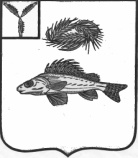 СОВЕТНОВОСЕЛЬСКОГО  МУНИЦИПАЛЬНОГО ОБРАЗОВАНИЯ
ЕРШОВСКОГО  РАЙОНА  САРАТОВСКОЙ ОБЛАСТИ                                                        РЕШЕНИЕот 27 июня 2016 г.                                                                                № 63-119О назначении дополнительных выборовдепутатов Совета Новосельскогомуниципального образования третьего созыва             В соответствии с частью 6 статьи 66 Закона Саратовской области « О выборах в органы местного самоуправления Саратовской области», Совет Новосельского муниципального образования РЕШИЛ:Назначить дополнительные выборы депутатов Совета Новосельского муниципального образования третьего созыва по многомандатному избирательному округу № 22 на 18 сентября 2016 года.Опубликовать настоящее решение  в газете « Степной край».Глава Новосельскогомуниципального образования:                                Н.А. Закурдаев.